I. Nối các tranh với từ tiếng Anh của chúng (2.5pts)II. Viết (2.5pts)   III. Khoanh vào câu trả lời đúng nhất a hoặc b (2.5pts)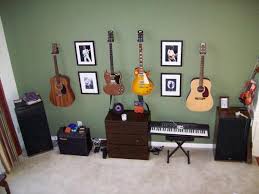 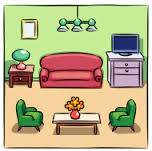   0. What is this?				                1. What is this?  It is the _______.      	                                It is the ___________.   a.  music room				      a. kitchen  b. school bus  			   	      b. living room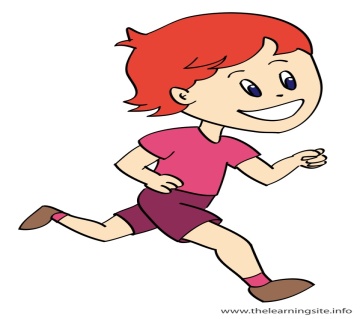 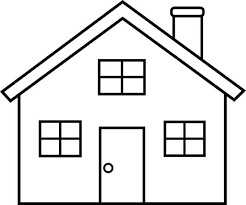  2. I can ________.		                           3. This is my _______. a. run  						       a. house b. sing			     			                   b. bedroom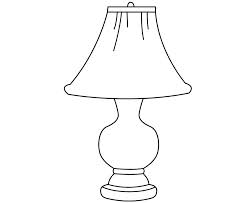 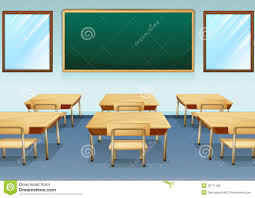 4. It is a _______.		5. This is my  _______ .		        	     a. door    							a. classroomb. lamp				 			b. playgroundIV. Đếm, viết và nối (2.5pts) 2 + 1 = …3…						           seven 5 + 2 = ……… 						nine 2 + 2 = ………						eight 6 + 2 = ……… 						three 4 + 5 = ……… 						fourHọ và tên: .................................................Lớp: 2 .... ĐỀ THI HỌC KỲ 1MÔN: TIẾNG ANH - LỚP 2Năm học: 2015 - 2016ĐiểmLời nhận xét của giáo viên0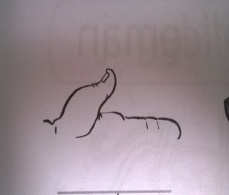 1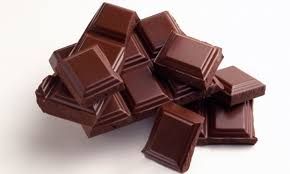 2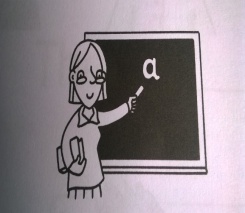 3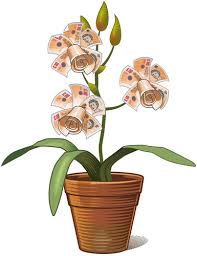 4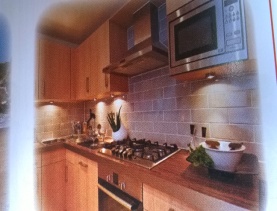 5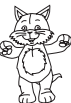 plantthumbkitchenPatchocolate teacher  sofa    shoes    kitchen    seesaw      fish     TV……………TV……………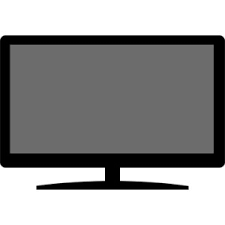 …………………………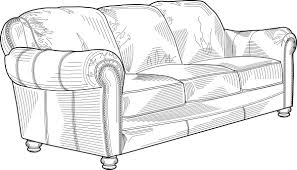 …………………………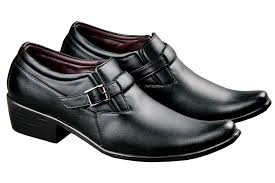 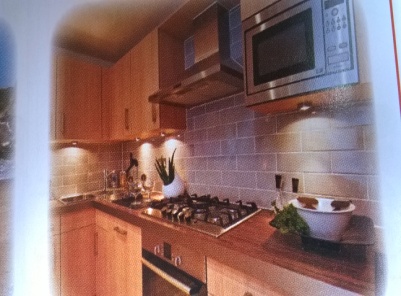 …..………………………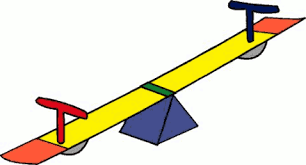 ………………………….…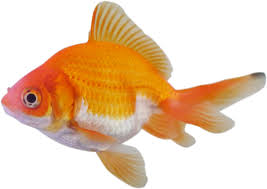 ………………………….…